Obec Šenov u Nového Jičína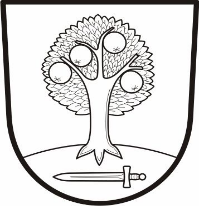 Dukelská 245, 742 42 Šenov u Nového Jičínawww.senovunovehojicina.cz, e-mail: eu@senovunovehojicina.cz, tel. 556 702 247OZNÁMENÍ O ZVEŘEJNĚNÍObec Šenov u Nového Jičína v souladu se zákonem č. 250/2000Sb., o rozpočtových pravidlech územních rozpočtů, v platném znění (dále jen zákon) zveřejňuje:Schválený závěrečný účet obce za rok 2023 včetně přílohElektronická podoba výše uvedených dokumentů je zveřejněna v plném znění:na www stránkách Obce Šenov u Nového Jičína, odkaz „Obec“, „Úřední deska“ nebo „Rozpočet obce“(https://www.senovunovehojicina.cz/obec-senov/rozpocet-obce)V listinné podobě jsou výše uvedené dokumenty k dispozici v kanceláři ekonomického úseku Obce Šenov u Nového Jičína na adrese Dukelská 245, 742 42 Šenov u Nového Jičína.Ing. Jaromír Kadlecstarosta obceVyvěšeno:	18. 6. 2024